КАРАР                                                                                  РЕШЕНИЕ27 декабрь 2023 й.                              № 10-1                    27 декабря  2023  г.О бюджете сельского поселения Саннинский сельсовет муниципального района Благовещенский район Республики Башкортостан на 2024 год и на плановый период 2025 и 2026 годовСовет сельского поселения Саннинский сельсовет муниципального района Благовещенский район Республики Башкортостан РЕШИЛ:1. Утвердить основные характеристики бюджета сельского поселения Саннинский сельсовет муниципального района Благовещенский район Республики Башкортостан на 2024 год:1) прогнозируемый общий объем доходов бюджета сельского поселения Саннинский сельсовет муниципального района Благовещенский район Республики Башкортостан в сумме  3 752 300,00 рублей;2) общий объем расходов бюджета сельского поселения Саннинский сельсовет муниципального района Благовещенский район Республики Башкортостан в сумме 3 752 300,00 рублей;3) дефицит бюджета сельского поселения Саннинский сельсовет муниципального района Благовещенский район Республики Башкортостан в сумме 0,00 рублей;4) источники финансирования дефицита бюджета сельского поселения Саннинский сельсовет муниципального района Благовещенский район Республики Башкортостан на 2024 год согласно приложению 1 к настоящему Решению.2. Утвердить основные характеристики бюджета сельского поселения Саннинский сельсовет муниципального района Благовещенский район Республики Башкортостан на плановый период 2025 и 2026 годов:1) прогнозируемый общий объем доходов бюджета сельского поселения Саннинский сельсовет муниципального района Благовещенский район Республики Башкортостан на 2025 год в сумме 2 287 200,00 рублей и на 2026 год в сумме 2 287 200,00 рублей;2) общий объем расходов бюджета сельского поселения Саннинский сельсовет муниципального района Благовещенский район Республики Башкортостан  на 2025 год в сумме 2 287 200,00 рублей, в том числе условно утвержденные расходы в сумме 57 100,00 рублей, и на 2025 год в сумме  2 287 200,00 рублей, в том числе условно утвержденные расходы в сумме 114 200,00 рублей;3) дефицит бюджета сельского поселения Саннинский сельсовет муниципального района Благовещенский район Республики Башкортостан на 2025 год в сумме 0,00  рублей и на 2026 год в сумме 0,00 рублей;4) источники финансирования дефицита бюджета сельского поселения Саннинский сельсовет муниципального района Благовещенский район Республики Башкортостан на плановый период 2025 и 2026 годов  согласно приложению 1 к настоящему Решению.3. Установить, что муниципальные унитарные предприятия, созданные сельским поселением Саннинский сельсовет муниципального района Благовещенский район Республики Башкортостан, производят отчисления в бюджет сельского поселения Саннинский сельсовет муниципального района Благовещенский район Республики Башкортостан в размере 25 процентов от прибыли, остающейся после уплаты налогов и иных обязательных платежей в бюджет, в порядке, установленном Администрацией сельского поселения Саннинский сельсовет муниципального района Благовещенский район Республики Башкортостан.4. Установить, что при зачислении в бюджет сельского поселения Саннинский сельсовет муниципального района Благовещенский район Республики Башкортостан безвозмездных поступлений в виде добровольных взносов (пожертвований) юридических и физических лиц для казенного учреждения, находящегося в ведении соответствующего главного распорядителя средств бюджета сельского поселения Саннинский сельсовет муниципального района Благовещенский район Республики Башкортостан, на сумму указанных поступлений увеличиваются бюджетные ассигнования соответствующему главному распорядителю средств бюджета сельского поселения Саннинский сельсовет муниципального района Благовещенский район Республики Башкортостан для последующего доведения в установленном порядке до указанного казенного учреждения лимитов бюджетных обязательств для осуществления расходов, соответствующих целям, на достижение которых предоставлены добровольные взносы (пожертвования).5. Установить поступления доходов в бюджет сельского поселения Саннинский сельсовет муниципального района Благовещенский район Республики Башкортостан:1) на 2024 год и  на плановый период 2025 и 2026 годов согласно приложению 2 к настоящему Решению.6. Казначейское обслуживание казначейских счетов, открытых Администрации сельского поселения Саннинский сельсовет муниципального района Благовещенский район Республики Башкортостан, осуществляется Управлением Федерального казначейства по Республике Башкортостан 
в порядке, установленном бюджетным законодательством Российской Федерации.7. Утвердить в пределах общего объема расходов бюджета сельского поселения Саннинский сельсовет муниципального района Благовещенский район Республики Башкортостан, установленного пунктами 1, 2 настоящего Решения, распределение бюджетных ассигнований сельского поселения Саннинский сельсовет муниципального района Благовещенский район Республики Башкортостан на 2024 год и на плановый период 2025 и 2026 годов:1) по разделам, подразделам, целевым статьям (муниципальным программам сельского поселения Саннинский сельсовет муниципального района Благовещенский район Республики Башкортостан и непрограммным направлениям деятельности), группам видов расходов классификации расходов бюджетов согласно приложению 3 к настоящему Решению:2) по целевым статьям (муниципальным программам сельского поселения Саннинский сельсовет муниципального района Благовещенский район Республики Башкортостан и непрограммным направлениям деятельности), группам видов расходов классификации расходов бюджетов согласно приложению 4 к настоящему Решению.8. Утвердить общий объем бюджетных ассигнований на исполнение публичных нормативных обязательств на 2024 год в сумме 0,0 тыс. рублей, на 2025 год в сумме 0,0 тыс. рублей и на 2026 год в сумме 0,0 тыс. рублей.9. Утвердить ведомственную структуру расходов бюджета сельского поселения Саннинский сельсовет муниципального района Благовещенский район Республики Башкортостан на 2024 год и на плановый период 2025 и 2026 годов согласно приложению 5 к настоящему Решению.10. Установить, что в 2024–2026 годах из бюджета сельского поселения Саннинский сельсовет муниципального района Благовещенский район Республики Башкортостан в соответствии с пунктами 2,7 статьи 78 Бюджетного кодекса Российской Федерации и в порядке, установленном Администрацией сельского поселения Саннинский сельсовет муниципального района Благовещенский район Республики Башкортостан, предоставляются субсидии (гранты в форме субсидий):1) сельскохозяйственным товаропроизводителям, крестьянским (фермерским) хозяйствам, индивидуальным предпринимателям, организациям агропромышленного комплекса независимо от их организационно-правовой формы, осуществляющим хозяйственную деятельность на территории сельского поселения Саннинский сельсовет муниципального района Благовещенский район Республики Башкортостан;2) субъектам малого и среднего предпринимательства, реализующим проекты по вопросам поддержки и развития субъектов малого и среднего предпринимательства на территории сельского поселения Саннинский сельсовет муниципального района Благовещенский район Республики Башкортостан.11. Установить, что в 2024–2026 годах из бюджета сельского поселения Саннинский сельсовет муниципального района Благовещенский район Республики Башкортостан в соответствии с пунктом 2 статьи 78.1 Бюджетного кодекса Российской Федерации предоставляются субсидии:1) социально ориентированным некоммерческим организациям на реализацию общественно значимых программ;2) общественным объединениям, субъектам малого и среднего предпринимательства, реализующим общественно полезные (значимые) программы (мероприятия) в сфере культуры и искусства, социальной защиты населения, молодежной политики, национальных, государственно-конфессиональных и общественно-политических отношений;12. Установить, что субсидии, предоставляемые из бюджета сельского поселения Саннинский сельсовет муниципального района Благовещенский район Республики Башкортостан муниципальным автономным учреждениям сельского поселения Саннинский сельсовет муниципального района Благовещенский район Республики Башкортостан учитываются на лицевых счетах, открытых в Администрации сельского поселения Саннинский сельсовет муниципального района Благовещенский район Республики Башкортостан.13. Установить, что решения и иные нормативные правовые акты сельского поселения Саннинский сельсовет муниципального района Благовещенский район Республики Башкортостан, предусматривающие принятие новых видов расходных обязательств или увеличение бюджетных ассигнований на исполнение существующих видов расходных обязательств сверх утвержденных в бюджете сельского поселения Саннинский сельсовет муниципального района Благовещенский район Республики Башкортостан на 2024 год и на плановый период 2025 и 2026 годов, а также сокращающие его доходную базу, подлежат исполнению при изыскании дополнительных источников доходов бюджета сельского поселения Саннинский сельсовет муниципального района Благовещенский район Республики Башкортостан и (или) сокращении бюджетных ассигнований по конкретным статьям расходов бюджета сельского поселения Саннинский сельсовет муниципального района Благовещенский район Республики Башкортостан при условии внесения соответствующих изменений в настоящее Решение.14. Проекты решений и иных нормативных правовых актов сельского поселения Саннинский сельсовет муниципального района Благовещенский район Республики Башкортостан, требующие введения новых видов расходных обязательств или увеличения бюджетных ассигнований по существующим видам расходных обязательств сверх утвержденных в бюджете сельского поселения Саннинский сельсовет муниципального района Благовещенский район Республики Башкортостан на 2024 год и на плановый период 2025 и 2026 годов либо сокращающие его доходную базу, вносятся только при одновременном внесении предложений о дополнительных источниках доходов бюджета сельского поселения Саннинский сельсовет муниципального района Благовещенский район Республики Башкортостан и (или) сокращении бюджетных ассигнований по конкретным статьям расходов бюджета сельского поселения Саннинский сельсовет муниципального района Благовещенский район Республики Башкортостан.15. Администрация сельского поселения Саннинский сельсовет муниципального района Благовещенский район Республики Башкортостан не вправе принимать решения, приводящие к увеличению в 2023–2025 годах численности муниципальных гражданских служащих сельского поселения Саннинский сельсовет муниципального района Благовещенский район Республики Башкортостан и работников организаций бюджетной сферы.16. Утвердить программу муниципальных внутренних заимствований сельского поселения Изяковский сельсовет муниципального района Благовещенский район Республики Башкортостан на 2024 год и на плановый период 2025 и 2026 годов согласно приложению 6 к настоящему Решению.17. Утвердить верхний предел муниципального внутреннего долга сельского поселения Саннинский сельсовет муниципального района Благовещенский район Республики Башкортостан на 1 января 2024 года в сумме 0,00 рублей, на 1 января 2025 года в сумме 0,00 рублей и на 1 января 2026 года в сумме 0,00 рублей, в том числе верхний предел долга по муниципальным гарантиям сельского поселения Саннинский сельсовет муниципального района Благовещенский район Республики Башкортостан в валюте Российской Федерации на 1 января 2024 года в сумме 0,00 рублей, на    1 января 2025 года в сумме 0,00 рублей, на 1 января 2026 года в сумме                              0 ,00 рублей.18. Установить, что остатки средств бюджета сельского поселения Саннинский сельсовет муниципального района Благовещенский район Республики Башкортостан по состоянию на 1 января 2024 года в объеме:1) не более одной двенадцатой общего объема расходов бюджета сельского поселения Саннинский сельсовет муниципального района Благовещенский район Республики Башкортостан текущего финансового года направляются Администрацией сельского поселения Саннинский сельсовет муниципального района Благовещенский район Республики Башкортостан на покрытие временных кассовых разрывов, возникающих в ходе исполнения бюджета сельского поселения Саннинский сельсовет муниципального района Благовещенский район Республики Башкортостан;2)  не превышающем сумму остатка неиспользованных бюджетных ассигнований направляются в 2024 году на увеличение бюджетных ассигнований:а) на оплату заключенных от имени сельского поселения Саннинский сельсовет муниципального района Благовещенский район Республики Башкортостан муниципальных контрактов на поставку товаров, выполнение работ, оказание услуг, подлежащих в соответствии с условиями этих муниципальных контрактов оплате в 2024 году;19.  Установить в соответствии с пунктом 8 статьи 217 Бюджетного кодекса Российской Федерации дополнительные основания для внесения изменений в сводную бюджетную роспись бюджета сельского поселения Саннинский сельсовет муниципального района Благовещенский район Республики Башкортостан, связанные с особенностями исполнения бюджета сельского поселения Саннинский сельсовет муниципального района Благовещенский район Республики Башкортостан и (или) перераспределения бюджетных ассигнований между главными распорядителями средств бюджета сельского поселения Саннинский сельсовет муниципального района Благовещенский район Республики Башкортостан:1) утверждение (изменение) параметров финансового обеспечения региональных проектов и (или) мероприятий, направленных на реализацию Указа Президента Российской Федерации «О национальных целях и стратегических задачах развития Российской Федерации на период до 2024 года», «О национальных целях развития Российской Федерации на период до 2030 года»;2) утверждение (изменение) параметров финансового обеспечения приоритетных проектов и (или) мероприятий, направленных на реализацию Указа Главы Республики Башкортостан от 23 сентября 2019 года № УГ-310 «О стратегических направлениях социально-экономического развития Республики Башкортостан до 2024 года»;3) сокращение и перераспределение бюджетных ассигнований в случае применения бюджетных мер принуждения, предусмотренных главой 30 Бюджетного кодекса Российской Федерации;4) перераспределение бюджетных ассигнований в размере экономии, образованной в ходе исполнения бюджета сельского поселения Саннинский сельсовет муниципального района Благовещенский район Республики Башкортостан, в том числе по результатам проведения конкурентных способов определения поставщиков (подрядчиков, исполнителей) при осуществлении закупок товаров, работ, услуг, по разделам, подразделам, целевым статьям, видам расходов классификации расходов бюджетов;  5) перераспределение бюджетных ассигнований между разделами, подразделами, целевыми статьями и видами расходов классификации расходов бюджетов в пределах средств, предусмотренных главному распорядителю средств бюджета сельского поселения Саннинский сельсовет муниципального района Благовещенский район Республики Башкортостан, для софинансирования расходных обязательств в целях выполнения условий предоставления субсидий и иных межбюджетных трансфертов из федерального бюджета и (или) бюджета Республики Башкортостан;6) перераспределение бюджетных ассигнований между целевыми статьями, видами расходов классификации расходов бюджетов, финансовое обеспечение которых осуществляется за счет средств федерального бюджета и (или) бюджета Республики Башкортостан;7) перераспределение бюджетных ассигнований между видами расходов классификации расходов бюджетов в пределах средств, предусмотренных главному распорядителю средств бюджета сельского поселения Саннинский сельсовет муниципального района Благовещенский район Республики Башкортостан по соответствующей целевой статье расходов бюджета сельского поселения Саннинский сельсовет муниципального района Благовещенский район Республики Башкортостан;8) перераспределение бюджетных ассигнований, связанное с изменением (уточнением) кодов и (или) порядка применения бюджетной классификации Российской Федерации;9) перераспределение бюджетных ассигнований, предусмотренных Администрации сельского поселения Саннинский сельсовет муниципального района Благовещенский район Республики Башкортостан по разделу «Жилищно-коммунальное хозяйство», между подразделами, целевыми статьями, видами расходов классификации расходов бюджетов в соответствии с решениями Администрации сельского поселения Саннинский сельсовет муниципального района Благовещенский район Республики Башкортостан;10) перераспределение бюджетных ассигнований, предусмотренных Администрации сельского поселения Саннинский сельсовет муниципального района Благовещенский район Республики Башкортостан по подразделу «Культура» раздела «Культура, кинематография» по целевым статьям, видам расходов классификации расходов бюджетов в соответствии с решениями Администрации сельского поселения Саннинский сельсовет муниципального района Благовещенский район Республики Башкортостан;11) перераспределение бюджетных ассигнований, предусмотренных Администрации  сельского поселения Саннинский сельсовет муниципального района Благовещенский район Республики Башкортостан по разделу «Общегосударственные вопросы» подразделу «Другие общегосударственные вопросы» по разделам, подразделам, целевым статьям, видам расходов классификации расходов бюджетов в соответствии с решениями Администрации сельского поселения Саннинский сельсовет муниципального района Благовещенский район Республики Башкортостан;12) перераспределение иных межбюджетных трансфертов, выделенных из бюджета Республики Башкортостан на финансирование мероприятий по благоустройству территорий населенных пунктов, коммунальному хозяйству, обеспечению мер пожарной безопасности, осуществлению дорожной деятельности и охране окружающей среды в границах сельских поселений по разделам, подразделам, видам расходов классификации расходов бюджетов в соответствии с решениями Администрации сельского поселения Саннинский сельсовет муниципального района Благовещенский район Республики Башкортостан.13) перераспределение бюджетных ассигнований, предусмотренных Администрации  сельского поселения Саннинский сельсовет муниципального района Благовещенский район Республики Башкортостан по подразделу «Дорожное хозяйство (дорожные фонды)» раздела «Национальная экономика» между целевыми статьями, видами расходов классификации расходов бюджетов, направляемых на реализацию мероприятий в области дорожного хозяйства;20. Настоящее Решение вступает в силу с 1 января 2024 года.Председатель Совета			                		   	 Зиганшина Г.С.Приложение № 1 к решению сельского поселения Саннинский
сельсовет муниципального района 
Благовещенский район                        
Республики Башкортостанот 27.12.2023 года№ 10-1Источники финансирования дефицита бюджета сельского поселения Саннинский сельсовет муниципального района Благовещенский район Республики Башкортостан	на 2024 год и на плановый период 2025 и 2026 годов                                     (рубли)  Приложение № 2к решению сельского поселения Саннинский
сельсовет муниципального района 
Благовещенский район                        
Республики Башкортостан  от 27.12.2023 года  № 10-1Поступления доходов в бюджет сельского поселения Саннинский сельсовет муниципального района Благовещенский район Республики Башкортостан на 2024 год и на плановый период 2025 и 2026 годов                                    (рубли)Приложение № 6к решению сельского поселения Саннинский сельсовет муниципального района Благовещенский район                        
Республики Башкортостан от 27.12.2023 года №  10-1Программа муниципальных внутренних заимствований  сельского поселения Саннинский сельсовет муниципального района Благовещенский район Республики Башкортостан на 2024 год и на плановый период 2025 и 2026 годовБАШКОРТОСТАН РЕСПУБЛИКАhЫ БЛАГОВЕЩЕН РАЙОНЫ МУНИЦИПАЛЬ РАЙОНЫНЫН   ҺЫННЫ АУЫЛ СОВЕТЫ БИЛӘМӘhЕ СОВЕТЫРЕСПУБЛИКА  БАШКОРТОСТАНСОВЕТ СЕЛЬСКОГО ПОСЕЛЕНИЯ САННИНСКИЙ СЕЛЬСОВЕТ МУНИЦИПАЛЬНОГО РАЙОНА БЛАГОВЕЩЕНСКИЙ РАЙОНКоды бюджетной классификацииНаименование показателейСуммаСуммаСуммаКоды бюджетной классификацииНаименование показателей2024 год2025 год2026 год12301 00 00 00 00 0000 000ИСТОЧИКИ ВНУТРЕННЕГО ФИНАНСИРОВАНИЯ ДЕФИЦИТОВ БЮДЖЕТОВ0,000,000,0001 05 00 00 00 0000 000Изменение остатков средств на счетах по учету средств бюджетов0,000,000,0001 05 02 01 05 0000 000Изменение остатков средств на счетах по учету средств бюджетов0,000,000,0001 02 00 00 00 0000 000Кредиты кредитных организаций в валюте Российской Федерации0,000,000,0001 02 00 00 05 0000 710Привлечение кредитов от кредитных организаций в валюте Российской Федерации0,000,000,0001 02 00 00 05 0000 810Погашение кредитов от кредитных организаций в валюте Российской Федерации0,000,000,00Коды бюджетной классификации Российской ФедерацииНаименование налога (сбора)2024 год2025 год2026 годВСЕГО ДОХОДОВ3 752 300,002 287 200,002 287 200,00000 1 00 00000 00 0000 000НАЛОГОВЫЕ И НЕНАЛОГОВЫЕ ДОХОДЫ286 700,00286 700,00286 700,00000 1 01 00000 00 0000 000НАЛОГИ НА ПРИБЫЛЬ, ДОХОДЫ29 300,0029 300,0029 300,00182 1 01 02000 01 0000 110 Налог на доходы физических лиц29 300,0029 300,0029 300,00182 1 01 02010 01 0000 110Налог на доходы физических лиц с доходов, облагаемых по налоговой ставке, установленной пунктом 1 статьи 224 Налогового кодекса Российской Федерации, за исключением доходов, полученных физическими лицами, зарегистрированными в качестве индивидуальных предпринимателей, частных нотариусов и других лиц, занимающихся частной практикой29 300,0029 300,0029 300,00000 1 05 00000 00 0000 000НАЛОГИ НА СОВОКУПНЫЙ ДОХОД0,000,000,00182 1 05 03010 01 0000 110Единый сельскохозяйственный налог0,000,000,00182 1 06 00000 00 0000 110НАЛОГИ НА ИМУЩЕСТВО255 400,00255 400,00255 400,00182 1 06 01030 10 0000 110Налог на имущество физических лиц, взимаемый по ставкам, применяемым к объектам налогообложения, расположенным в границах сельских поселений55 400,0055 400,0055 400,00182 1 06 06043 10 0000 110Земельный налог с физических, обладающих земельным участком, расположенным в границах сельских поселений120 000,00120 000,00120 000,00182 1 06 06033 10 0000 110Земельный налог с организаций, обладающих земельным участком, расположенным в границах сельских поселений80 000,0080 000,0080 000,00000 1 08 00000 00 0000 000ГОСУДАРСТВЕННАЯ ПОШЛИНА2 000,002 000,002 000,00791 1 08 04020 01 0000 110Государственная пошлина за совершение нотариальных действий (за исключением действий, совершаемых консульскими учреждениями Российской Федерации)2 000,002 000,002 000,00000 1 11 00000 00 0000 000ДОХОДЫ ОТ СДАЧИ В АРЕНДУ ИМУЩЕСТВА0,000,000,00863 1 11 05075 10 0000 120ДОХОДЫ ОТ СДАЧИ В АРЕНДУ ИМУЩЕСТВА0,000,000,00000 1 17 00000 00 0000 000ПРОЧИЕ НЕНАЛОГОВЫЕ ДОХОДЫ0,000,000,00791 1 17 05050 10 0000 180Прочие неналоговые доходы поселений0,000,000,00000 2 00 00000 00 0000 000БЕЗВОЗМЕЗДНЫЕ ПОСТУПЛЕНИЯ 3 465 600,002 000 300,002 000 300,00000 2 02 00000 00 0000 000Безвозмездные поступления от других бюджетов бюджетной системы Российской Федерации3 465 600,002 000 300,002 000 300,00791 2 02 16 001 10 0000 150
Дотации бюджетам сельских поселений на выравнивание бюджетной обеспеченности из бюджетов муниципальных районов2 416 400,001 851 100,001 851 100,00791 2 02 35 118 10 0000 150Субвенции бюджетам сельских поселений на осуществление первичного воинского учета органами местного самоуправления поселений, муниципальных и городских округов149 200,00149 200,00149 200,00791 2 02 49999 10 7404 150Прочие межбюджетные трансферты, передаваемые бюджетам сельских поселений500 000,000,000,00791 2 02 49999 10 0000 150Прочие межбюджетные трансферты передаваемые  бюджетам сельских поселений от бюджетов муниципальных районов400 000,000,000,00Приложение № 3Приложение № 3Приложение № 3к решению сельского поселения Саннинский
сельсовет муниципального района 
Благовещенский район                        
Республики Башкортостанк решению сельского поселения Саннинский
сельсовет муниципального района 
Благовещенский район                        
Республики Башкортостанк решению сельского поселения Саннинский
сельсовет муниципального района 
Благовещенский район                        
Республики Башкортостан  от 27.12.202года  от 27.12.202года  от 27.12.202года  № 10-1  № 10-1  № 10-1Распределение бюджетных ассигнований бюджета  сельского поселения Саннинский сельсовет муниципального района Благовещенский район Республики Башкортостан на 2024 год и на плановый период 2025 и 2026 годов по разделам, подразделам, целевым статьям (муниципальным программам муниципального района Благовещенский район Республики Башкортостан и непрограммным направлениям деятельности), группам видов расходов классификации расходов бюджетовРаспределение бюджетных ассигнований бюджета  сельского поселения Саннинский сельсовет муниципального района Благовещенский район Республики Башкортостан на 2024 год и на плановый период 2025 и 2026 годов по разделам, подразделам, целевым статьям (муниципальным программам муниципального района Благовещенский район Республики Башкортостан и непрограммным направлениям деятельности), группам видов расходов классификации расходов бюджетовРаспределение бюджетных ассигнований бюджета  сельского поселения Саннинский сельсовет муниципального района Благовещенский район Республики Башкортостан на 2024 год и на плановый период 2025 и 2026 годов по разделам, подразделам, целевым статьям (муниципальным программам муниципального района Благовещенский район Республики Башкортостан и непрограммным направлениям деятельности), группам видов расходов классификации расходов бюджетовРаспределение бюджетных ассигнований бюджета  сельского поселения Саннинский сельсовет муниципального района Благовещенский район Республики Башкортостан на 2024 год и на плановый период 2025 и 2026 годов по разделам, подразделам, целевым статьям (муниципальным программам муниципального района Благовещенский район Республики Башкортостан и непрограммным направлениям деятельности), группам видов расходов классификации расходов бюджетовРаспределение бюджетных ассигнований бюджета  сельского поселения Саннинский сельсовет муниципального района Благовещенский район Республики Башкортостан на 2024 год и на плановый период 2025 и 2026 годов по разделам, подразделам, целевым статьям (муниципальным программам муниципального района Благовещенский район Республики Башкортостан и непрограммным направлениям деятельности), группам видов расходов классификации расходов бюджетовРаспределение бюджетных ассигнований бюджета  сельского поселения Саннинский сельсовет муниципального района Благовещенский район Республики Башкортостан на 2024 год и на плановый период 2025 и 2026 годов по разделам, подразделам, целевым статьям (муниципальным программам муниципального района Благовещенский район Республики Башкортостан и непрограммным направлениям деятельности), группам видов расходов классификации расходов бюджетовРаспределение бюджетных ассигнований бюджета  сельского поселения Саннинский сельсовет муниципального района Благовещенский район Республики Башкортостан на 2024 год и на плановый период 2025 и 2026 годов по разделам, подразделам, целевым статьям (муниципальным программам муниципального района Благовещенский район Республики Башкортостан и непрограммным направлениям деятельности), группам видов расходов классификации расходов бюджетов(рубли)НаименованиеРаздел
ПодразделЦелевая статья расходовВид расходаСуммаСуммаСуммаНаименованиеРаздел
ПодразделЦелевая статья расходовВид расхода2024 год2025год2026 год1234567ВСЕГО3 752 300,002 287 200,002 287 200,00Общегосударственные расходы01002 624 600,00 1 996 900,001 939 800,00Функционирование высшего должностного лица субъекта Российской Федерации и муниципального образования0102996 600,00791 100,00791 100,00Непрограммные расходы01029900000000996 600,00791 100,00791 100,00Глава муниципального образования01029900002030996 600,00791 100,00791 100,00Расходы на выплаты персоналу в целях обеспечения выполнения функций государственными (муниципальными) органами, казенными учреждениями, органами управления государственными внебюджетными фондами01029900002030100996 600,00791 100,00791 100,00Функционирование местных администраций01041 628 000,001 205 800,001 148 700,00Непрограммные расходы010499000000001 628 000,001 205 800,001 148 700,00Аппараты органов местного самоуправления010499000020401 628 000,001 205 800,001 148 700,00Расходы на выплаты персоналу в целях обеспечения выполнения функций государственными (муниципальными) органами, казенными учреждениями, органами управления государственными внебюджетными фондами010499000020401001 171 600,00750 000,00750 000,00Закупка товаров, работ и услуг для обеспечения муниципальных нужд01049900002040200443 400,00442 800,00385 700,00Иные бюджетные ассигнования0104990000204080013 000,0013 000,0013 000,00Резервные фонды01112 000,002 000,002 000,00Муниципальная программа "Снижение рисков и смягчение последствий чрезвычайных ситуаций природного и техногенного характера в муниципальном районе Благовещенский район Республики Башкортостан"011108000000002 000,002 000,002 000,00Основное мероприятие "Повышение безопасности населения и защищенности потенциально опасных объектов экономики от угроз природного и техногенного характера"011108001000002 000,002 000,002 000,00Резервные фонды местных администраций011108001075002 000,002 000,002 000,00Иные бюджетные ассигнования011108001075008002 000,002 000,002 000,00Другие общегосударственные вопросы01133 000,003 000,003 000,00Непрограммные расходы011399000090202003 000,003 000,003 000,00Закупка товаров, работ и услуг для обеспечения государственных (муниципальных) нужд011399000090202003 000,003 000,003 000,00Национальная оборона0200143 700,00149 200,00149 200,00Непрограммные расходы02009900000000143 700,00149 200,00149 200,00Мобилизационная и вневойсковая подготовка0203143 700,00149 200,00149 200,00Осуществление первичного воинского учета на территориях где отсутствуют военные комиссариаты за счет средств федерального бюджета02039900051180143 700,00149 200,00149 200,00Расходы на выплаты персоналу в целях обеспечения выполнения функций государственными (муниципальными) органами, казенными учреждениями, органами управления государственными внебюджетными фондами02039900051180100 139 200,00145 200,00145 200,00Закупка товаров, работ и услуг для государственных (муниципальных) нужд02039900051180200 4 500,004 000,004 000,00Национальная безопасность и правоохранительная деятельность030032 000,002 000,002 000,00Обеспечение пожарной безопасности031032 000,002 000,002 000,00Муниципальная программа «Пожарная безопасность на территории сельского поселения Саннинский    сельсовет муниципального района Благовещенский район Республики Башкортостан»0310450000000032 000,002 000,002 000,00Основное мероприятие "Содержание противопожарных гидрантов в рабочем состоянии, обучение членов ДПД необходимым действиям по тушению пожаров до прибытия подразделения пожарной охраны"0310450010000032 000,002 000,002 000,00Мероприятия по развитию инфраструктуры объектов противопожарной службы0310450010000032 000,002 000,002 000,00Закупка товаров, работ и услуг для государственных (муниципальных) нужд031045001243002002 000,002 000,002 000,00Закупка товаров, работ и услуг для государственных (муниципальных) нужд0310450017404020030 000,000,000,00Другие общегосударственные вопросы03142 000,002 000,002 000,00Муниципальная программа «Профилактика терроризма и экстремизма сельского поселения  Саннинский  сельсовет муниципального района Благовещенский район Республики Башкортостан »  031439000000002 000,002 000,002 000,00Основное мероприятие "Информирование и предупреждение населения о противодействии распространению терроризма и экстремизма на территории сельского поселения Саннинский  сельсовет муниципального района Благовещенский район Республики Башкортостан"031439001000002 000,00 2 000,002 000,00Закупка товаров, работ и услуг для государственных (муниципальных) нужд031439001247002002 000,00 2 000,002 000,00Дорожное хозяйство0400350 000,000,000,00Дорожное хозяйство (дорожные фонды)0409350 000,000,000,00Муниципальная программа "Ремонт и содержание автомобильных дорог общего пользования местного значения поселения муниципального района Благовещенский район Республики Башкортостан"04093500000000350 000,000,000,00Основное мероприятие "Создание условий для развития, совершенствования и повышения эффективности деятельности органов местного самоуправления в решении вопросов местного значения, исполнение отдельных государственных полномочий04093500100000350 000,000,000,00Закупка товаров, работ и услуг для государственных (муниципальных) нужд04093500103150200350 000,000,000,00Другие вопросы в области национальной экономики041250 000,000,000,00Непрограммные расходы0412990000000050 000,000,000,00Проведение работ по землеустройству0412990000333050 000,000,000,00Закупка товаров, работ и услуг для государственных (муниципальных) нужд04129900003330 20050 000,000,000,00Жилищно-коммунальное хозяйство0500515 000,0045 000,0045 000,00Жилищное хозяйство050122 000,0022 000,0022 000,00Муниципальная программа комплексного развития систем коммунальной инфраструктуры сельского поселения Саннинский    сельсовет муниципального района Благовещенский район Республики Башкортостан0501100000000022 000,0022 000,0022 000,00Мероприятия в области жилищного хозяйства0501100000361022 000,0022 000,0022 000,00Закупка товаров, работ и услуг для обеспечения государственных (муниципальных) нужд0501100000361020022 000,0022 000,0022 000,00Коммунальное хозяйство0502170 000,000,000,00Муниципальная программа комплексного развития систем коммунальной инфраструктуры сельского поселения Саннинский    сельсовет муниципального района Благовещенский район Республики Башкортостан0502100000000170 000,000,000,00Основное мероприятие "Модернизация систем коммунальной инфраструктуры муниципального района"0502100030000170 000,000,000,00Мероприятия в области коммунального хозяйства0502100030000170 000,000,000,00Закупка товаров, работ и услуг для государственных (муниципальных) нужд05021000374040 200170 000,000,000,00Благоустройство0503323 000,0023 000,0023 000,00Муниципальная программа «Комплексное благоустройство территории муниципального района Благовещенский район Республики Башкортостан»05031000000000323 000,0023 000,0023 000,00Основное мероприятие "Повышение степени благоустройства территорий населенных пунктов сельского поселения Саннинский    сельсовет муниципального района"05031000200000323 000,0023 000,0023 000,00Мероприятия по благоустройству территорий населенных пунктов05031000200000323 000,0023 000,0023 000,00Закупка товаров, работ и услуг для государственных (муниципальных) нужд0503100020605020012 000,0012 000,0012 000,00Закупка товаров, работ и услуг для государственных (муниципальных) нужд0503100020640020011 000,0011 000,0011 000,00Закупка товаров, работ и услуг для государственных (муниципальных) нужд05031000274040200300 000,000,000,00Муниципальная программа комплексного развития систем коммунальной инфраструктуры сельского поселения  Саннинский  муниципального района Благовещенский район Республики Башкортостан06002 000,002 000,002 000,00Закупка товаров, работ и услуг для государственных (муниципальных) нужд060510002412002002 000,002 000,002 000,00Культура, кинематография080028 000,0028 000,0028 000,00Культура080128 000,0028 000,0028 000,00Муниципальная программа "Развитие культуры и искусства в муниципальном районе Благовещенский район Республики Башкортостан"0801140000000028 000,0028 000,0028 000,00Подпрограмма "Сохранение традиционного художественного творчества, народных промыслов и ремесел, развитие культурно-досуговой деятельности,  развитие библиотечного дела,  музейного дела в муниципальном районе Благовещенский район Республики Башкортостан""0801142000000028 000,0028 000,0028 000,00Основное мероприятие "Организация библиотечного обслуживания населения межпоселенческими библиотеками, организация досуга и культурного отдыха населения, оказания методической и практической помощи учреждениям культуры в организации культурного отдыха"0801142010000028 000,0028 000,0028 000,00Дворцы и дома культуры, другие учреждения культуры080114201440907 000,007 000,007 000,00Закупка товаров, работ и услуг для обеспечения муниципальных нужд080114201440902007 000,007 000,007 000,00Библиотека0801142014429021 000,0021 000,0021 000,00Закупка товаров, работ и услуг для обеспечения муниципальных нужд0801142014429020021 000,0021 000,0021 000,00Непрограммные расходы79199000000000,0057 100,00114 200,00Условно утвержденные расходы79199990000000,0057 100,00114 200,00Иные средства79199000000009000,0057 100,00114 200,00Приложение № 4Приложение № 4Приложение № 4к решению сельского поселения Саннинский
сельсовет муниципального района 
Благовещенский район                        
Республики Башкортостанк решению сельского поселения Саннинский
сельсовет муниципального района 
Благовещенский район                        
Республики Башкортостанк решению сельского поселения Саннинский
сельсовет муниципального района 
Благовещенский район                        
Республики Башкортостанот  27.12.2023года от  27.12.2023года от  27.12.2023года № 10-1№ 10-1№ 10-1Распределение бюджетных ассигнований бюджета сельского поселения Саннинский сельсовет муниципального района Благовещенский район Республики Башкортостан на 2024 год и на плановый период 2025 и 2026 годов по целевым статьям (муниципальным программам муниципального района Благовещенский район Республики Башкортостан и непрограммным направлениям деятельности), группам видов расходов классификации расходов бюджетовРаспределение бюджетных ассигнований бюджета сельского поселения Саннинский сельсовет муниципального района Благовещенский район Республики Башкортостан на 2024 год и на плановый период 2025 и 2026 годов по целевым статьям (муниципальным программам муниципального района Благовещенский район Республики Башкортостан и непрограммным направлениям деятельности), группам видов расходов классификации расходов бюджетовРаспределение бюджетных ассигнований бюджета сельского поселения Саннинский сельсовет муниципального района Благовещенский район Республики Башкортостан на 2024 год и на плановый период 2025 и 2026 годов по целевым статьям (муниципальным программам муниципального района Благовещенский район Республики Башкортостан и непрограммным направлениям деятельности), группам видов расходов классификации расходов бюджетовРаспределение бюджетных ассигнований бюджета сельского поселения Саннинский сельсовет муниципального района Благовещенский район Республики Башкортостан на 2024 год и на плановый период 2025 и 2026 годов по целевым статьям (муниципальным программам муниципального района Благовещенский район Республики Башкортостан и непрограммным направлениям деятельности), группам видов расходов классификации расходов бюджетовРаспределение бюджетных ассигнований бюджета сельского поселения Саннинский сельсовет муниципального района Благовещенский район Республики Башкортостан на 2024 год и на плановый период 2025 и 2026 годов по целевым статьям (муниципальным программам муниципального района Благовещенский район Республики Башкортостан и непрограммным направлениям деятельности), группам видов расходов классификации расходов бюджетовРаспределение бюджетных ассигнований бюджета сельского поселения Саннинский сельсовет муниципального района Благовещенский район Республики Башкортостан на 2024 год и на плановый период 2025 и 2026 годов по целевым статьям (муниципальным программам муниципального района Благовещенский район Республики Башкортостан и непрограммным направлениям деятельности), группам видов расходов классификации расходов бюджетовРаспределение бюджетных ассигнований бюджета сельского поселения Саннинский сельсовет муниципального района Благовещенский район Республики Башкортостан на 2024 год и на плановый период 2025 и 2026 годов по целевым статьям (муниципальным программам муниципального района Благовещенский район Республики Башкортостан и непрограммным направлениям деятельности), группам видов расходов классификации расходов бюджетов(рубли)НаименованиеЦелевая статья расходовВид расходаСуммаСуммаСуммаНаименованиеЦелевая статья расходовВид расхода2024 год2025 год2026 год123456ВСЕГО3 752 300,002 287 200,002 287 200,00Муниципальная программа «Снижение рисков и смягчение последствий чрезвычайных ситуаций природного и техногенного характера в муниципальном районе Благовещенский район Республики Башкортостан »08000000002 000,002 000,002 000,00Основное мероприятие "Повышение безопасности населения и защищенности потенциально опасных объектов экономики от угроз природного и техногенного характера"08001000002 000,002 000,002 000,00Резервные фонды местных администраций08001075002 000,002 000,002 000,00Иные бюджетные ассигнования08001075008002 000,002 000,002 000,00Другие общегосударственные вопросы99000090202003 000,003 000,003 000,00Муниципальная программа комплексного развития систем коммунальной инфраструктуры муниципального района Благовещенский район Республики Башкортостан 1000000000515 000,0045 000,0045 000,00Жилищное хозяйство100000361020022 000,0022 000,0022 000,00Коммунальное хозяйство1000300000170 000,000,000,00Закупка товаров, работ и услуг для государственных (муниципальных) нужд10003035602000,000,000,00Закупка товаров, работ и услуг для государственных (муниципальных) нужд1000374040200170 000,000,000,00Иные бюджетные ассигнования10003035608000,000,000,00Благоустройство1000000000323 000,0023 000,0023 000,00Мероприятия по благоустройству территорий населенных пунктов1000200000323 000,0023 000,0023 000,00Закупка товаров, работ и услуг для государственных (муниципальных) нужд100020640020011 000,0011 000,0011 000,00Закупка товаров, работ и услуг для государственных (муниципальных) нужд100020605020012 000,0012 000,0012 000,00Закупка товаров, работ и услуг для государственных(муниципальных) нужд1000274040200300 000,00 0,000,00Муниципальная программа комплексного развития систем коммунальной инфраструктуры сельского поселения  Саннинский  муниципального района Благовещенский район Республики Башкортостан10002000002 000,002 000,002 000,00Закупка товаров, работ и услуг для государственных (муниципальных) нужд10002412002002 000,002 000,002 000,00Муниципальная программа «Развитие культуры, искусства в муниципальном районе Благовещенский район Республики Башкортостан»140000000028 000,0028 000,0028 000,00Подпрограмма «Сохранение традиционного художественного творчества, народных промыслов и ремесел, развитие культурно-досуговой деятельности,  развитие библиотечного дела,  музейного дела в муниципальном районе Благовещенский район Республики Башкортостан»142010000028 000,0028 000,0028 000,00Основное мероприятие «Организация библиотечного обслуживания населения межпоселенческими библиотеками, организация досуга и культурного отдыха населения, оказания методической и практической помощи учреждениям культуры в организации культурного отдыха»28 000,0028 000,0028 000,00Библиотеки142014429021 000,0021 000,0021 000,00Закупка товаров, работ и услуг для государственных (муниципальных) нужд142014429020021 000,0021 000,0021 000,00Дворцы и дома культуры, другие учреждения культуры14201440907 000,007 000,007 000,00Закупка товаров, работ и услуг для государственных (муниципальных) нужд14201440902007 000,007 000,007 000,00Другие общегосударственные вопросы39000000002 000,002 000,002 000,00Муниципальная программа «Профилактика терроризма и экстремизма сельского поселения  Саннинский  сельсовет муниципального района Благовещенский район Республики Башкортостан»  39000000002 000,002 000,002 000,00Основное мероприятие "Информирование и предупреждение населения о противодействии распространению терроризма и экстремизма на территории сельского поселения Саннинский  сельсовет муниципального района Благовещенский район Республики Башкортостан" 39001000002 000,002 000,002 000,00Закупка товаров, работ и услуг для государственных (муниципальных) нужд39001247002002 000,002 000,002 000,00Муниципальная программа "Ремонт и содержание автомобильных дорог общего пользования местного значения поселения муниципального района Благовещенский район Республики Башкортостан"3500000000350 000,000,000,00Основное мероприятие "Создание условий для развития, совершенствования и повышения эффективности деятельности органов местного самоуправления в решении вопросов местного значения, исполнение отдельных государственных полномочий"3500100000350 000,000,000,00Закупка товаров, работ и услуг для государственных (муниципальных) нужд3500103150200350 000,000,000,00Муниципальная программа «Пожарная безопасность на территории сельского поселения Саннинский    сельсовет муниципального района Благовещенский район Республики Башкортостан » 450000000032 000,002 000,002 000,00Основное мероприятие "Содержание противопожарных гидрантов в рабочем состоянии,обучение членов ДПД необходимым действиям по тушению пожаров до прибытия подразделения пожарной охраны"450010000032 000,002 000,002 000,00Мероприятия по развитию инфраструктуры объектов противопожарной службы450010000032 000,002 000,002 000,00Закупка товаров, работ и услуг для государственных (муниципальных) нужд45001243002002 000,002 000,002 000,00Закупка товаров, работ и услуг для государственных (муниципальных) нужд450017404020030 000,000,000,00Непрограммные расходы99000000002 624 600,001 967 300,001 913 800,00Аппараты органов местного самоуправления99000020401 628 000,001 996 900,001 939 800,00Расходы на выплаты персоналу в целях обеспечения выполнения функций государственными (муниципальными) органами, казенными учреждениями, органами управления государственными внебюджетными фондами99000020401001 171 600,00750 000,00750 000,00Закупка товаров, работ и услуг для государственных (муниципальных) нужд9900002040200443 400,00442 800,00385 700,00Иные бюджетные ассигнования990000204080013 000,0013 000,0013 000,00Глава муниципального образования9900002030996 600,00791 100,00752 500,00Расходы на выплаты персоналу в целях обеспечения выполнения функций государственными (муниципальными) органами, казенными учреждениями, органами управления государственными внебюджетными фондами9900002030100996 600,00791 100,00752 500,00осуществление первичного воинского учета на территориях. Где отсутствуют военные комиссариаты за счет средств федерального бюджета9900051180143 700,00149 200,00149 200,00Расходы на выплаты персоналу в целях обеспечения выполнения функций государственными (муниципальными) органами, казенными учреждениями, органами управления государственными внебюджетными фондами9900051180100139 200,00145 200,00145 200,00Закупка товаров, работ и услуг для государственных (муниципальных) нужд99000511802004 500,004 000,004 000,00Проведение работ по землеустройству990000333050 000,00Закупка товаров, работ и услуг для государственных (муниципальных) нужд990000333020050 000,00Условно утвержденные расходы99000999990,0057 100,00114 200,00Иные средства99000999999000,0057 100,00114 200,00Приложение № 5 Приложение № 5 Приложение № 5 к решению сельского поселения Саннинский
сельсовет муниципального района 
Благовещенский район                        
Республики Башкортостанк решению сельского поселения Саннинский
сельсовет муниципального района 
Благовещенский район                        
Республики Башкортостанк решению сельского поселения Саннинский
сельсовет муниципального района 
Благовещенский район                        
Республики БашкортостанОт 27.12.2023 года От 27.12.2023 года От 27.12.2023 года № 10-1№ 10-1№ 10-1Ведомственная структура расходов бюджета  сельского поселения Саннинский сельсовет муниципального района Благовещенский район Республики Башкортостан на 2024 год и на плановый период 2025 и 2026 годовВедомственная структура расходов бюджета  сельского поселения Саннинский сельсовет муниципального района Благовещенский район Республики Башкортостан на 2024 год и на плановый период 2025 и 2026 годовВедомственная структура расходов бюджета  сельского поселения Саннинский сельсовет муниципального района Благовещенский район Республики Башкортостан на 2024 год и на плановый период 2025 и 2026 годовВедомственная структура расходов бюджета  сельского поселения Саннинский сельсовет муниципального района Благовещенский район Республики Башкортостан на 2024 год и на плановый период 2025 и 2026 годовВедомственная структура расходов бюджета  сельского поселения Саннинский сельсовет муниципального района Благовещенский район Республики Башкортостан на 2024 год и на плановый период 2025 и 2026 годовВедомственная структура расходов бюджета  сельского поселения Саннинский сельсовет муниципального района Благовещенский район Республики Башкортостан на 2024 год и на плановый период 2025 и 2026 годовВедомственная структура расходов бюджета  сельского поселения Саннинский сельсовет муниципального района Благовещенский район Республики Башкортостан на 2024 год и на плановый период 2025 и 2026 годов(рубли)НаименованиеВедомствоЦелевая статья расходовВид расходаСуммаСуммаСуммаНаименованиеВедомствоЦелевая статья расходовВид расхода2024 год2025 год2026 год1234567ВСЕГО3 752 300,002 287 200,002 287 200,00Администрация сельского поселения  Саннинский   сельсовет муниципального района Благовещенский район Республики Башкортостан7913 752 300,002 287 200,002 287 200,00Муниципальная программа «Снижение рисков и смягчение последствий чрезвычайных ситуаций природного и техногенного характера в муниципальном районе Благовещенский район Республики Башкортостан »79108000000002 000,002 000,002 000,00Основное мероприятие "Повышение безопасности населения и защищенности потенциально опасных объектов экономики от угроз природного и техногенного характера"08001000002 000,002 000,002 000,00Резервные фонды местных администраций79108001075002 000,002 000,002 000,00Иные бюджетные ассигнования79108001075008002 000,002 000,00Другие общегосударственные вопросы79199000090202003 000,003000,003 000,00Муниципальная программа комплексного развития систем коммунальной инфраструктуры муниципального района Благовещенский район Республики Башкортостан 7911000000000515 000,0045 000,0045 000,00Жилищное хозяйство791100000361020022 000,0022 000,0022 000,00Коммунальное хозяйство7911000303560170 000,000,000,00Закупка товаров, работ и услуг для государственных (муниципальных) нужд79110003035602000,000,000,00Закупка товаров, работ и услуг для государственных (муниципальных) нужд7911000374040200170 000,000,000,00Иные бюджетные ассигнования79110003035608000,000,000,00Благоустройство7911000000000323 000,0023 000,0023 000,00Мероприятия по благоустройству территорий населенных пунктов7911000206050Закупка товаров, работ и услуг для государственных (муниципальных) нужд791100020640020011 000,0011 000,0011 000,00Закупка товаров, работ и услуг для государственных (муниципальных) нужд791100020605020012 000,0012 000,0012 000,00Мероприятия по благоустройству территорий населенных пунктов7911000200000Закупка товаров, работ и услуг для государственных (муниципальных) нужд7911000274040300 000,000,000,00Муниципальная программа комплексного развития систем коммунальной инфраструктуры сельского поселения  Саннинский  муниципального района Благовещенский район Республики Башкортостан50 000,000,000,00Закупка товаров, работ и услуг для государственных (муниципальных) нужд791100024120020050 000,000,000,00Муниципальная программа «Развитие культуры, искусства в муниципальном районе Благовещенский район Республики Башкортостан»791140000000028 000,0028 000,0028 000,00Подпрограмма «Сохранение традиционного художественного творчества, народных промыслов и ремесел, развитие культурно-досуговой деятельности,  развитие библиотечного дела,  музейного дела в муниципальном районе Благовещенский район Республики Башкортостан»791142010000028 000,0028 000,0028 000,00Основное мероприятие «Организация библиотечного обслуживания населения межпоселенческими библиотеками, организация досуга и культурного отдыха населения, оказания методической и практической помощи учреждениям культуры в организации культурного отдыха»791Библиотеки791142014429021 000,0021 000,0021 000,00Закупка товаров, работ и услуг для государственных (муниципальных) нужд791142014429021 000,0021 000,0021 000,00Дворцы и дома культуры, другие учреждения культуры14201440907 000,007 000,007 000,00Закупка товаров, работ и услуг для государственных (муниципальных) нужд79114201440907 000,007 000,007 000,00Муниципальная программа «Пожарная безопасность на территории сельского поселения Саннинский    сельсовет муниципального района Благовещенский район Республики Башкортостан » 79145000000003 000,003 000,003 000,00Основное мероприятие "Содержание противопожарных гидрантов в рабочем состоянии,обучение членов ДПД необходимим действиям по тушению пожаров до прибытия подразделения пожарной охраны"79145001000003 000,003 000,003 000,00Мероприятия по развитию инфраструктуры объектов противопожарной службы7914500174040Закупка товаров, работ и услуг для государственных (муниципальных) нужд79145001243002003 000,003 000,003 000,00Другие общегосударственные вопросы79139000000002 000,002 000,002 000,00Муниципальная программа «Профилактика терроризма и экстремизма сельского поселения  Саннинский  сельсовет муниципального района Благовещенский район Республики Башкортостан »  79139000000002 000,002 000,002 000,00Основное мероприятие "Информирование и предупреждение населения о противодействии распространению терроризма и экстремизма на территории сельского поселения Саннинский  сельсовет муниципального района Благовещенский район Республики Башкортостан" 79139001000002 000,002 000,002 000,00Закупка товаров, работ и услуг для государственных (муниципальных) нужд79139001247002002 000,002 000,002 000,00Муниципальная программа "Ремонт и содержание автомобильных дорог общего пользования местного значения поселения муниципального района Благовещенский район Республики Башкортостан"7913500000000350 000,000,000,00Основное мероприятие "Создание условий для развития, совершенствования и повышения эффективности деятельности органов местного самоуправления в решении вопросов местного значения, исполнение отдельных государственных полномочий"7913500100000350 000,000,000,00Закупка товаров, работ и услуг для государственных (муниципальных) нужд7913500103150200350 000,000,000,00Закупка товаров, работ и услуг для государственных (муниципальных) нужд79135001740402000,000,000,00Непрограммные расходы79199000000002 624 600,001 996 900,001 939 800,00Аппараты органов местного самоуправления79199000020401 628 000,001 205 800,001 148 700,00Расходы на выплаты персоналу в целях обеспечения выполнения функций государственными (муниципальными) органами, казенными учреждениями, органами управления государственными внебюджетными фондами79199000020401 171 600,00750 000,00750 000,00Закупка товаров, работ и услуг для государственных (муниципальных) нужд7919900002040443 400,00442 800,00385 700,00Иные бюджетные ассигнования791990000204013 000,0013 000,0013 000,00Глава муниципального образования7919900002030996 600,00791 100,00791 100,00Расходы на выплаты персоналу в целях обеспечения выполнения функций государственными (муниципальными) органами, казенными учреждениями, органами управления государственными внебюджетными фондами7919900002030996 600,00791 100,00791 100,00осуществление первичного воинского учета на территориях. Где отсутствуют военные комиссариаты за счет средств федерального бюджета7919900051180143 700,00149 200,00149 200,00Расходы на выплаты персоналу в целях обеспечения выполнения функций государственными (муниципальными) органами, казенными учреждениями, органами управления государственными внебюджетными фондами7919900051180139 200,00145 200,00145 200,00Закупка товаров, работ и услуг для государственных (муниципальных) нужд79199000511804 500,004 000,004 000,00Проведение работ по землеустройству791990000333050 000,00Закупка товаров, работ и услуг для государственных (муниципальных) нужд791990000333050 000,00Непрограммные расходы79299000000000,0057 100,00114 200,00Условно утвержденные расходы79299000999990,0057 100,00114 200,00Перечень муниципальных внутренних заимствований
по видам долговых обязательствПривлечение средствПривлечение средствОбъем погашения долговых обязательств, рублейПеречень муниципальных внутренних заимствований
по видам долговых обязательствобъем, рублейпредельные сроки погашенияОбъем погашения долговых обязательств, рублей12342024 год2024 год2024 год2024 годВСЕГО0,00Бюджетные кредиты от других бюджетов бюджетной системы Российской Федерации в валюте Российской Федерации0,002025 год2025 год2025 год2025 годВСЕГО0,00Бюджетные кредиты от других бюджетов бюджетной системы Российской Федерации в валюте Российской Федерации2026 год2026 год2026 год2026 годВСЕГО0,00Бюджетные кредиты от других бюджетов бюджетной системы Российской Федерации в валюте Российской ФедерацииУТВЕРЖДАЮУТВЕРЖДАЮУТВЕРЖДАЮУТВЕРЖДАЮГлава сельского поселения Саннинский сельсоветГлава сельского поселения Саннинский сельсоветГлава сельского поселения Саннинский сельсоветГлава сельского поселения Саннинский сельсоветГлава сельского поселения Саннинский сельсоветГлава сельского поселения Саннинский сельсовет(наименование должности лица, утверждающего бюджетную смету)(наименование должности лица, утверждающего бюджетную смету)(наименование должности лица, утверждающего бюджетную смету)(наименование должности лица, утверждающего бюджетную смету)________________    Г.С.Зиганшина________________    Г.С.Зиганшина________________    Г.С.Зиганшина________________    Г.С.Зиганшина                    (подпись)                                 (расшифровка подписи)                    (подпись)                                 (расшифровка подписи)                    (подпись)                                 (расшифровка подписи)                    (подпись)                                 (расшифровка подписи)                    (подпись)                                 (расшифровка подписи)                    (подпись)                                 (расшифровка подписи)                    (подпись)                                 (расшифровка подписи)"____" __________2022г.____ ____________ 2023 г.____ ____________ 2023 г.____ ____________ 2023 г.____ ____________ 2023 г.____ ____________ 2023 г.КОДЫПРОЕКТ БЮДЖЕТНОЙ СМЕТЫ НА 2024 ГОД И НА ПЛАНОВЫЙ ПЕРИОД 2025 И 2026 ГОДОВПРОЕКТ БЮДЖЕТНОЙ СМЕТЫ НА 2024 ГОД И НА ПЛАНОВЫЙ ПЕРИОД 2025 И 2026 ГОДОВПРОЕКТ БЮДЖЕТНОЙ СМЕТЫ НА 2024 ГОД И НА ПЛАНОВЫЙ ПЕРИОД 2025 И 2026 ГОДОВПРОЕКТ БЮДЖЕТНОЙ СМЕТЫ НА 2024 ГОД И НА ПЛАНОВЫЙ ПЕРИОД 2025 И 2026 ГОДОВПРОЕКТ БЮДЖЕТНОЙ СМЕТЫ НА 2024 ГОД И НА ПЛАНОВЫЙ ПЕРИОД 2025 И 2026 ГОДОВПРОЕКТ БЮДЖЕТНОЙ СМЕТЫ НА 2024 ГОД И НА ПЛАНОВЫЙ ПЕРИОД 2025 И 2026 ГОДОВПРОЕКТ БЮДЖЕТНОЙ СМЕТЫ НА 2024 ГОД И НА ПЛАНОВЫЙ ПЕРИОД 2025 И 2026 ГОДОВПРОЕКТ БЮДЖЕТНОЙ СМЕТЫ НА 2024 ГОД И НА ПЛАНОВЫЙ ПЕРИОД 2025 И 2026 ГОДОВПРОЕКТ БЮДЖЕТНОЙ СМЕТЫ НА 2024 ГОД И НА ПЛАНОВЫЙ ПЕРИОД 2025 И 2026 ГОДОВПРОЕКТ БЮДЖЕТНОЙ СМЕТЫ НА 2024 ГОД И НА ПЛАНОВЫЙ ПЕРИОД 2025 И 2026 ГОДОВПРОЕКТ БЮДЖЕТНОЙ СМЕТЫ НА 2024 ГОД И НА ПЛАНОВЫЙ ПЕРИОД 2025 И 2026 ГОДОВФорма по ОКУД0501012от "____" ____________ 2023 г.от "____" ____________ 2023 г.от "____" ____________ 2023 г.от "____" ____________ 2023 г.от "____" ____________ 2023 г.от "____" ____________ 2023 г.от "____" ____________ 2023 г.от "____" ____________ 2023 г.от "____" ____________ 2023 г.от "____" ____________ 2023 г.от "____" ____________ 2023 г.Датапо ОКПОПолучатель бюджетных средств_____________________________________________________________________________________________________Получатель бюджетных средств_____________________________________________________________________________________________________Получатель бюджетных средств_____________________________________________________________________________________________________Администрация сельского поселения Саннинский сельсовет муниципального района Благовещенский район РБАдминистрация сельского поселения Саннинский сельсовет муниципального района Благовещенский район РБАдминистрация сельского поселения Саннинский сельсовет муниципального района Благовещенский район РБАдминистрация сельского поселения Саннинский сельсовет муниципального района Благовещенский район РБАдминистрация сельского поселения Саннинский сельсовет муниципального района Благовещенский район РБАдминистрация сельского поселения Саннинский сельсовет муниципального района Благовещенский район РБАдминистрация сельского поселения Саннинский сельсовет муниципального района Благовещенский район РБАдминистрация сельского поселения Саннинский сельсовет муниципального района Благовещенский район РБпо Перечню (Реестру)Главный распорядитель бюджетных средств Администрация сельского поселения Саннинский сльсовет муниципального района Благовещенский район РБГлавный распорядитель бюджетных средств Администрация сельского поселения Саннинский сльсовет муниципального района Благовещенский район РБГлавный распорядитель бюджетных средств Администрация сельского поселения Саннинский сльсовет муниципального района Благовещенский район РБГлавный распорядитель бюджетных средств Администрация сельского поселения Саннинский сльсовет муниципального района Благовещенский район РБГлавный распорядитель бюджетных средств Администрация сельского поселения Саннинский сльсовет муниципального района Благовещенский район РБГлавный распорядитель бюджетных средств Администрация сельского поселения Саннинский сльсовет муниципального района Благовещенский район РБГлавный распорядитель бюджетных средств Администрация сельского поселения Саннинский сльсовет муниципального района Благовещенский район РБГлавный распорядитель бюджетных средств Администрация сельского поселения Саннинский сльсовет муниципального района Благовещенский район РБГлавный распорядитель бюджетных средств Администрация сельского поселения Саннинский сльсовет муниципального района Благовещенский район РБГлавный распорядитель бюджетных средств Администрация сельского поселения Саннинский сльсовет муниципального района Благовещенский район РБГлавный распорядитель бюджетных средств Администрация сельского поселения Саннинский сльсовет муниципального района Благовещенский район РБпо БКНаименование бюджетаНаименование бюджетаместный бюджетместный бюджетместный бюджетместный бюджетместный бюджетместный бюджетместный бюджетместный бюджетпо ОКАТОЕдиница измерения:  рубЕдиница измерения:  рубЕдиница измерения:  рубЕдиница измерения:  рубЕдиница измерения:  рубЕдиница измерения:  рубЕдиница измерения:  рубЕдиница измерения:  рубЕдиница измерения:  рубпо ОКЕИ383___________________________________________________________________________________________________________________________________________________________________________________________________________________________________________по ОКВ(наименование иностранной валюты)(наименование иностранной валюты)(наименование иностранной валюты)(наименование иностранной валюты)(наименование иностранной валюты)Наименование показателяНаименование показателяНаименование показателяКод Код по бюджетной классификации Российской ФедерацииКод по бюджетной классификации Российской ФедерацииКод по бюджетной классификации Российской ФедерацииКод по бюджетной классификации Российской ФедерацииКод по бюджетной классификации Российской ФедерацииКод по бюджетной классификации Российской ФедерацииКод по бюджетной классификации Российской ФедерацииСуммаСуммастрокиразделаподраз-целевой статьивидаКОСГУКОСГУкод аналитического202420252026деларасходовКОСГУКОСГУкод аналитического1112345677891011Глава муниципального образованияГлава муниципального образованияГлава муниципального образования010001029900002030121211211765400,00607604,00607604,00Глава муниципального образованияГлава муниципального образованияГлава муниципального образования010001029900002030129213213231200,00183496,00183496,00Центральный аппаратЦентральный аппаратЦентральный аппарат010001049900002040121211211899800,00576037,00576037,00Центральный аппаратЦентральный аппаратЦентральный аппарат010001049900002040129213213271800,00173963,00173963,00Центральный аппаратЦентральный аппаратЦентральный аппарат01000104990000204024422122160000,0060000,0050000,00Центральный аппаратЦентральный аппаратЦентральный аппарат010001049900002040244225.6225.62000,002000,002000,00Центральный аппаратЦентральный аппаратЦентральный аппарат010001049900002040244223.8223.83000,003000,003000,00Центральный аппаратЦентральный аппаратЦентральный аппарат010001049900002040247223.6223.620000,0020000,0020000,00Центральный аппаратЦентральный аппаратЦентральный аппарат010001049900002040244226.11226.11188400,00187800,00140700,00Центральный аппаратЦентральный аппаратЦентральный аппарат0100010499000020402442272276000,006000,006000,00Центральный аппаратЦентральный аппаратЦентральный аппарат010001049900002040244226.7226.712000,0012000,0012000,00Центральный аппаратЦентральный аппаратЦентральный аппарат010001049900002040244343.2343.2140000,00140000,00140000,00Центральный аппаратЦентральный аппаратЦентральный аппарат01000104990000204024434634610000,0010000,0010000,00Центральный аппаратЦентральный аппаратЦентральный аппарат010001049900002040244226.9226.92000,002000,002000,00Центральный аппаратЦентральный аппаратЦентральный аппарат0100010499000020408512912913000,003000,003000,00Центральный аппаратЦентральный аппаратЦентральный аппарат01000104990000204085229129110000,0010000,0010000,00Резервный фонд местных администрацийРезервный фонд местных администрацийРезервный фонд местных администраций0100011108001075008702972972000,002000,002000,00Другие общегосударственные вопросыДругие общегосударственные вопросыДругие общегосударственные вопросы010001139900002990244226.111500,001500,001500,00Другие общегосударственные вопросыДругие общегосударственные вопросыДругие общегосударственные вопросы0100011399000090202443121500,001500,001500,00Другие общегосударственные вопросыДругие общегосударственные вопросыДругие общегосударственные вопросы0300031439001247002443492000,002000,002000,00Обеспечение пожарной безопасностиОбеспечение пожарной безопасностиОбеспечение пожарной безопасности030003104500174040244226.1130000,000,000,00Обеспечение пожарной безопасностиОбеспечение пожарной безопасностиОбеспечение пожарной безопасности030003104500124300244225.4225.42000,002000,002000,00Национальная оборонаНациональная оборонаНациональная оборона020002039900051180121211211           106 900,00             111 500,00            111 500,00   Национальная оборонаНациональная оборонаНациональная оборона020002039900051180129213213             32 300,00               33 700,00              33 700,00   Национальная оборонаНациональная оборонаНациональная оборона020002039900051180244346346               4 500,00                 4 000,00                4 000,00   дорожное хозяйстводорожное хозяйстводорожное хозяйство040004093500103150244225.1           350 000,00   0,00 0,00 жилищное хозяйствожилищное хозяйствожилищное хозяйство050005011000003610244225.622000,0022000,0022000,00коммунальное хозяйствокоммунальное хозяйствокоммунальное хозяйство05000502 
1000374040244226.11170000,000,000,00благоустройствоблагоустройствоблагоустройство050005031000206050244226.11226.1112000,0012000,0012000,00благоустройствоблагоустройствоблагоустройство050005031000206400244225.1225.19000,009000,009000,00благоустройствоблагоустройствоблагоустройство050005031000206400244223.8223.82000,002000,002000,00уличное освещениеуличное освещениеуличное освещение050005031000274040247223.6223.650000,00благоустройствоблагоустройствоблагоустройство050005031000274040244226.11226.11250000,00другие вопросы в области национальной экономикидругие вопросы в области национальной экономикидругие вопросы в области национальной экономики040004129900003330244226.1150000,00охрана окружающей средыохрана окружающей средыохрана окружающей среды060006051000241200244225.12000,002000,002000,00сдксдксдк080108011420144090247223.6223.65000,005000,005000,00сдксдксдк080108011420144090244226.11226.112000,002000,002000,00библиотекабиблиотекабиблиотека080108011420144290247223.6223.67000,007000,007000,00библиотекабиблиотекабиблиотека080108011420144290244226.11226.1110000,0010000,0010000,00библиотекабиблиотекабиблиотека0801080114201442902443463464000,004000,004000,00Условно утвержденные расходыУсловно утвержденные расходыУсловно утвержденные расходы9999990009999999999999957100,00114200,00Итого по коду БК (по коду раздела)Итого по коду БК (по коду раздела)Итого по коду БК (по коду раздела)Итого по коду БК (по коду раздела)Всего3752300,002287200,002287200,00Руководитель учрежденияРуководитель учрежденияРуководитель учреждения(уполномоченное лицо)(уполномоченное лицо)(уполномоченное лицо)Глава сельского поселения __________________Зиганшина Г.С.Глава сельского поселения __________________Зиганшина Г.С.Глава сельского поселения __________________Зиганшина Г.С.Глава сельского поселения __________________Зиганшина Г.С.Глава сельского поселения __________________Зиганшина Г.С.Глава сельского поселения __________________Зиганшина Г.С.Глава сельского поселения __________________Зиганшина Г.С.Глава сельского поселения __________________Зиганшина Г.С.Глава сельского поселения __________________Зиганшина Г.С.Глава сельского поселения __________________Зиганшина Г.С.Глава сельского поселения __________________Зиганшина Г.С.(должность)                                                 (подпись)                          (расшифровка подписи)(должность)                                                 (подпись)                          (расшифровка подписи)(должность)                                                 (подпись)                          (расшифровка подписи)(должность)                                                 (подпись)                          (расшифровка подписи)(должность)                                                 (подпись)                          (расшифровка подписи)(должность)                                                 (подпись)                          (расшифровка подписи)(должность)                                                 (подпись)                          (расшифровка подписи)(должность)                                                 (подпись)                          (расшифровка подписи)Руководитель планово-Руководитель планово-Руководитель планово-__________________________________________________________________________________________________________________________________________________________________финансовой службыфинансовой службыфинансовой службы              (подпись)                                        (расшифровка подписи)              (подпись)                                        (расшифровка подписи)              (подпись)                                        (расшифровка подписи)              (подпись)                                        (расшифровка подписи)              (подпись)                                        (расшифровка подписи)ИсполнительИсполнительИсполнительГлавный бухгалтер                           __________________                                                        2-18-23Главный бухгалтер                           __________________                                                        2-18-23Главный бухгалтер                           __________________                                                        2-18-23Главный бухгалтер                           __________________                                                        2-18-23Главный бухгалтер                           __________________                                                        2-18-23Главный бухгалтер                           __________________                                                        2-18-23Главный бухгалтер                           __________________                                                        2-18-23Главный бухгалтер                           __________________                                                        2-18-23Главный бухгалтер                           __________________                                                        2-18-23Главный бухгалтер                           __________________                                                        2-18-23Главный бухгалтер                           __________________                                                        2-18-23Главный бухгалтер                           __________________                                                        2-18-23Главный бухгалтер                           __________________                                                        2-18-23Главный бухгалтер                           __________________                                                        2-18-23(должность)                                                 (подпись)                          (расшифровка подписи)(должность)                                                 (подпись)                          (расшифровка подписи)(должность)                                                 (подпись)                          (расшифровка подписи)(должность)                                                 (подпись)                          (расшифровка подписи)(должность)                                                 (подпись)                          (расшифровка подписи)(должность)                                                 (подпись)                          (расшифровка подписи)(должность)                                                 (подпись)                          (расшифровка подписи)(должность)                                                 (подпись)                          (расшифровка подписи)            (телефон)"_____" _________ 2023г."_____" _________ 2023г."_____" _________ 2023г."_____" _________ 2023г."_____" _________ 2023г.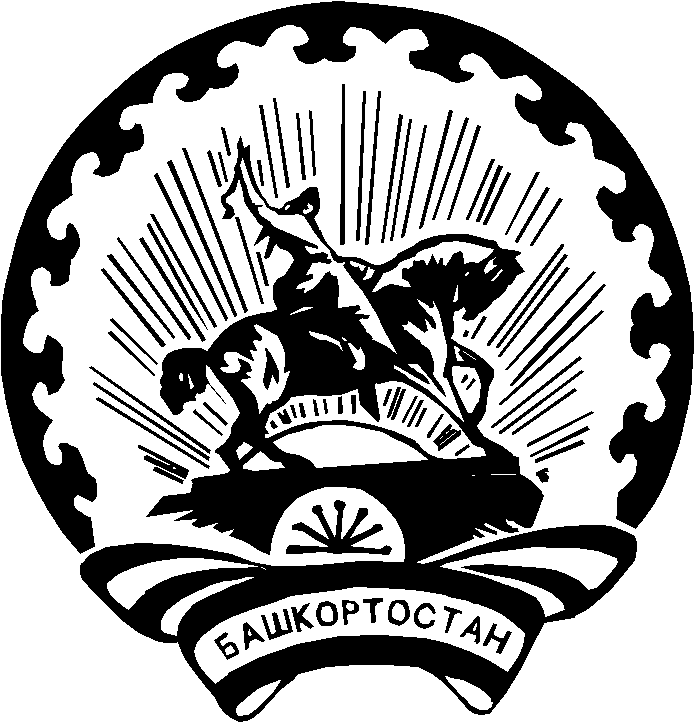 